Breakfast = 2 fruits or 1 cup, Lunch is choice of juice/ OR ½ c of another fruit  – All veg is ¾ c - No pork/pork by products, fish served.   - Breakfast and Lunch meals include skim, 1% milk or FF Flavored Milk.  MONDAYTUESDAYWEDNESDAYTHURSDAYFRIDAY12123BREAKFASTMEALWG Bagel Bites (2 oz)½ c Oranges, ½ c Apple JuiceWG Blueberry Muffin (2 oz)½ c Peaches, ½ c Orange JuiceWG Bagel w/Jelly (2 oz)1/2 c Pears, ¼ c CraisinsBerry French Toast (2.64 oz)1 Banana + ½ c Apple JuiceWG Gran w/Cherry Yog (5 oz)½ c Oranges, ½ c StrawberriesLunch MMAChicken Nachos3/4 c Corn (Starch)½ c ApplesWG Nachos (2 oz)Beef Yakisoba (8 oz)3/4 c Broccoli (Dark Grn)½ c PearsWG Noods + WG Roll (2 oz)Mac and Cheese (6 oz)3/4 c Green Beans (Otr)½ c Fruit CocktailWG Roll (1 oz)WG Cheese Pizza (1 Slice)3/4 c Carrots w/Ranch (R/O)½ c PineapplesGrain in Crust ( 2 oz)Sloppy Joes 3/4 c Baked Beans (Leg)½ c OrangesWG Bun (2 oz)VegChicken Nachos3/4 c Corn (Starch)½ c ApplesWG Nachos (2 oz)Beef Yakisoba (8 oz)3/4 c Broccoli (Dark Grn)½ c PearsWG Noods + WG Roll (2 oz)Mac and Cheese (6 oz)3/4 c Green Beans (Otr)½ c Fruit CocktailWG Roll (1 oz)WG Cheese Pizza (1 Slice)3/4 c Carrots w/Ranch (R/O)½ c PineapplesGrain in Crust ( 2 oz)Sloppy Joes 3/4 c Baked Beans (Leg)½ c OrangesWG Bun (2 oz)FruitChicken Nachos3/4 c Corn (Starch)½ c ApplesWG Nachos (2 oz)Beef Yakisoba (8 oz)3/4 c Broccoli (Dark Grn)½ c PearsWG Noods + WG Roll (2 oz)Mac and Cheese (6 oz)3/4 c Green Beans (Otr)½ c Fruit CocktailWG Roll (1 oz)WG Cheese Pizza (1 Slice)3/4 c Carrots w/Ranch (R/O)½ c PineapplesGrain in Crust ( 2 oz)Sloppy Joes 3/4 c Baked Beans (Leg)½ c OrangesWG Bun (2 oz)GrainChicken Nachos3/4 c Corn (Starch)½ c ApplesWG Nachos (2 oz)Beef Yakisoba (8 oz)3/4 c Broccoli (Dark Grn)½ c PearsWG Noods + WG Roll (2 oz)Mac and Cheese (6 oz)3/4 c Green Beans (Otr)½ c Fruit CocktailWG Roll (1 oz)WG Cheese Pizza (1 Slice)3/4 c Carrots w/Ranch (R/O)½ c PineapplesGrain in Crust ( 2 oz)Sloppy Joes 3/4 c Baked Beans (Leg)½ c OrangesWG Bun (2 oz)678910BREAKFASTMEALWG Bagel w/CrmChs (2 oz)½ c Sliced Apples + 1 BananaWG Cin Toast Crun Bowl (1 oz)1 Apple + ½ c PineapplesWG Apple Bites (2 oz)1 Banana + ½ c Sliced PeachesMini Maple Bites (2 oz)1 Orange + ½ c PearsWG Gran w/Straw Yog (5 oz)1 Apple + ½ c Orange JuiceLunch MMABeef Nachos 3/4 c Corn (Starch½ c PeachesWG Nachos (2 oz)Turkey Hotdog (4 oz)3/4 c Broccoli (Dark Grn)½ c ApplesWG Hotdog Bun (2 oz))Chicken Philly (1 ea) 3/4 c Green Beans (Otr)½ c Fruit MedleyWG Hoagie (2 oz)WG Cheese Pizza (1 Slice)3/4 c Carrots w/Ranch (R/O)½ c PineapplesGrain in Crust ( 2 oz)Chicken Sandwich (3.19) o3/4 c Baked Beans(Leg)½ c PearsWG Bun (2 oz)VegBeef Nachos 3/4 c Corn (Starch½ c PeachesWG Nachos (2 oz)Turkey Hotdog (4 oz)3/4 c Broccoli (Dark Grn)½ c ApplesWG Hotdog Bun (2 oz))Chicken Philly (1 ea) 3/4 c Green Beans (Otr)½ c Fruit MedleyWG Hoagie (2 oz)WG Cheese Pizza (1 Slice)3/4 c Carrots w/Ranch (R/O)½ c PineapplesGrain in Crust ( 2 oz)Chicken Sandwich (3.19) o3/4 c Baked Beans(Leg)½ c PearsWG Bun (2 oz)FruitBeef Nachos 3/4 c Corn (Starch½ c PeachesWG Nachos (2 oz)Turkey Hotdog (4 oz)3/4 c Broccoli (Dark Grn)½ c ApplesWG Hotdog Bun (2 oz))Chicken Philly (1 ea) 3/4 c Green Beans (Otr)½ c Fruit MedleyWG Hoagie (2 oz)WG Cheese Pizza (1 Slice)3/4 c Carrots w/Ranch (R/O)½ c PineapplesGrain in Crust ( 2 oz)Chicken Sandwich (3.19) o3/4 c Baked Beans(Leg)½ c PearsWG Bun (2 oz)GrainBeef Nachos 3/4 c Corn (Starch½ c PeachesWG Nachos (2 oz)Turkey Hotdog (4 oz)3/4 c Broccoli (Dark Grn)½ c ApplesWG Hotdog Bun (2 oz))Chicken Philly (1 ea) 3/4 c Green Beans (Otr)½ c Fruit MedleyWG Hoagie (2 oz)WG Cheese Pizza (1 Slice)3/4 c Carrots w/Ranch (R/O)½ c PineapplesGrain in Crust ( 2 oz)Chicken Sandwich (3.19) o3/4 c Baked Beans(Leg)½ c PearsWG Bun (2 oz)1314151617BREAKFAST MEALWG Banana Muffin (2 oz)1 Orange + 1 AppleWG Cin Toast Crun Bowl (1 oz)1 Apple + ½ c PineapplesSoft Filled CTCB (2 oz)1 Banana + ½ c Sliced PeachesWG Blueberry Muffin (2 oz)1 Banana + ½ Apple JuiceWG Gran w/Cherry Yog (5 oz)1 Apple + ½ c Orange JuiceLunch MMABeef Burger (2.10 oz)¾ c Tator Tots (Starch)½ c ApplesWG Bun (2 oz) Chicken Alfredo (8 oz)3/4 c Broccoli (Dark Grn)½ c ApplesauceWG Noods + WG Roll (2 oz)Baked Chicken Leg (4 oz)3/4 c Green Beans (Otr)½ c Mixed FruitWG Roll (1 oz)WG Cheese Pizza (1 Slice)3/4 c Carrots w/Ranch (R/O)½ c PineapplesGrain in Crust ( 2 oz)WG Chicken Nuggets (3 oz)3/4 c Baked Beans (Leg)½ c Mand OrangesWG Roll (1 oz)VegBeef Burger (2.10 oz)¾ c Tator Tots (Starch)½ c ApplesWG Bun (2 oz) Chicken Alfredo (8 oz)3/4 c Broccoli (Dark Grn)½ c ApplesauceWG Noods + WG Roll (2 oz)Baked Chicken Leg (4 oz)3/4 c Green Beans (Otr)½ c Mixed FruitWG Roll (1 oz)WG Cheese Pizza (1 Slice)3/4 c Carrots w/Ranch (R/O)½ c PineapplesGrain in Crust ( 2 oz)WG Chicken Nuggets (3 oz)3/4 c Baked Beans (Leg)½ c Mand OrangesWG Roll (1 oz)FruitBeef Burger (2.10 oz)¾ c Tator Tots (Starch)½ c ApplesWG Bun (2 oz) Chicken Alfredo (8 oz)3/4 c Broccoli (Dark Grn)½ c ApplesauceWG Noods + WG Roll (2 oz)Baked Chicken Leg (4 oz)3/4 c Green Beans (Otr)½ c Mixed FruitWG Roll (1 oz)WG Cheese Pizza (1 Slice)3/4 c Carrots w/Ranch (R/O)½ c PineapplesGrain in Crust ( 2 oz)WG Chicken Nuggets (3 oz)3/4 c Baked Beans (Leg)½ c Mand OrangesWG Roll (1 oz)GrainBeef Burger (2.10 oz)¾ c Tator Tots (Starch)½ c ApplesWG Bun (2 oz) Chicken Alfredo (8 oz)3/4 c Broccoli (Dark Grn)½ c ApplesauceWG Noods + WG Roll (2 oz)Baked Chicken Leg (4 oz)3/4 c Green Beans (Otr)½ c Mixed FruitWG Roll (1 oz)WG Cheese Pizza (1 Slice)3/4 c Carrots w/Ranch (R/O)½ c PineapplesGrain in Crust ( 2 oz)WG Chicken Nuggets (3 oz)3/4 c Baked Beans (Leg)½ c Mand OrangesWG Roll (1 oz)2021222324BREAKFAST MEALWG Bagel w/Crm Chs (2 oz)½ c Sliced Apples + 1 BananaWG Chocolate Cres Roll (2.29 oz)1 Apple + ½ c PineapplesWG Apple Bites (2 oz)1 Banana + ½ c Sliced PeachesWG Cin Tst Crun Bowl (2 oz)1 Orange + ½ c PearsWG Gran w/Straw Yog (5 oz)1 Apple + ½ c Orange JuiceLunch MMAWG Chicken Tenders (2 ea)3/4 c French Fries (Starch)½ c Mixed FruitWG Roll (1 oz)Spaghetti M/Sauce(8 oz)3/4 c Broccoli (Dark Grn)½ c PearsWG Noods + WG Roll (2 oz)Beef and Cajun Rice (6 oz)1 Green Beans (Otr) ½ c ApplesWG Brn Rice 4 oz  + Roll (2 oz)WG Cheese Pizza (1 Slice)3/4 c Carrots w/Ranch (R/O)½ c PineapplesGrain in Crust ( 2 oz)Chicken Parmesan3/4 c Black Beans (Leg)½ c PeachesWG Bun (2 oz)VegWG Chicken Tenders (2 ea)3/4 c French Fries (Starch)½ c Mixed FruitWG Roll (1 oz)Spaghetti M/Sauce(8 oz)3/4 c Broccoli (Dark Grn)½ c PearsWG Noods + WG Roll (2 oz)Beef and Cajun Rice (6 oz)1 Green Beans (Otr) ½ c ApplesWG Brn Rice 4 oz  + Roll (2 oz)WG Cheese Pizza (1 Slice)3/4 c Carrots w/Ranch (R/O)½ c PineapplesGrain in Crust ( 2 oz)Chicken Parmesan3/4 c Black Beans (Leg)½ c PeachesWG Bun (2 oz)FruitWG Chicken Tenders (2 ea)3/4 c French Fries (Starch)½ c Mixed FruitWG Roll (1 oz)Spaghetti M/Sauce(8 oz)3/4 c Broccoli (Dark Grn)½ c PearsWG Noods + WG Roll (2 oz)Beef and Cajun Rice (6 oz)1 Green Beans (Otr) ½ c ApplesWG Brn Rice 4 oz  + Roll (2 oz)WG Cheese Pizza (1 Slice)3/4 c Carrots w/Ranch (R/O)½ c PineapplesGrain in Crust ( 2 oz)Chicken Parmesan3/4 c Black Beans (Leg)½ c PeachesWG Bun (2 oz)GrainWG Chicken Tenders (2 ea)3/4 c French Fries (Starch)½ c Mixed FruitWG Roll (1 oz)Spaghetti M/Sauce(8 oz)3/4 c Broccoli (Dark Grn)½ c PearsWG Noods + WG Roll (2 oz)Beef and Cajun Rice (6 oz)1 Green Beans (Otr) ½ c ApplesWG Brn Rice 4 oz  + Roll (2 oz)WG Cheese Pizza (1 Slice)3/4 c Carrots w/Ranch (R/O)½ c PineapplesGrain in Crust ( 2 oz)Chicken Parmesan3/4 c Black Beans (Leg)½ c PeachesWG Bun (2 oz)27282930BREAKFAST MEALWG Banana Muffin (2 oz)1 Orange + 1 AppleWG Cin Toast Crun Bowl (1 oz)1 Apple + ½ c PineapplesSoft Filled CTCB (2 oz)1 Banana + ½ c Sliced PeachesWG Blueberry Muffin (2 oz)1 Banana + ½ Apple JuiceWG Gran w/Cherry Yog (5 oz)1 Apple + ½ c Orange JuiceLunch MMABeef Nachos3/4 c Corn (Starch)½ c PearsWG Nachos (2 oz)Turkey Corndog (4 oz)3/4 c Broccoli (Dark Grn)½ c ApplesWG in Corndog (2 oz)Beef Nachos3/4 c Green Beans (Otr)1 AppleWG Nachos (2 oz)WG Cheese Pizza (1 Slice)3/4 c Carrots w/Ranch (R/O)½ c PineapplesGrain in Crust ( 2 oz)3/4 c Baked Beans(Leg)½ c Pineapples, 1 BananaVegBeef Nachos3/4 c Corn (Starch)½ c PearsWG Nachos (2 oz)Turkey Corndog (4 oz)3/4 c Broccoli (Dark Grn)½ c ApplesWG in Corndog (2 oz)Beef Nachos3/4 c Green Beans (Otr)1 AppleWG Nachos (2 oz)WG Cheese Pizza (1 Slice)3/4 c Carrots w/Ranch (R/O)½ c PineapplesGrain in Crust ( 2 oz)3/4 c Baked Beans(Leg)½ c Pineapples, 1 BananaFruitBeef Nachos3/4 c Corn (Starch)½ c PearsWG Nachos (2 oz)Turkey Corndog (4 oz)3/4 c Broccoli (Dark Grn)½ c ApplesWG in Corndog (2 oz)Beef Nachos3/4 c Green Beans (Otr)1 AppleWG Nachos (2 oz)WG Cheese Pizza (1 Slice)3/4 c Carrots w/Ranch (R/O)½ c PineapplesGrain in Crust ( 2 oz)3/4 c Baked Beans(Leg)½ c Pineapples, 1 BananaGrainBeef Nachos3/4 c Corn (Starch)½ c PearsWG Nachos (2 oz)Turkey Corndog (4 oz)3/4 c Broccoli (Dark Grn)½ c ApplesWG in Corndog (2 oz)Beef Nachos3/4 c Green Beans (Otr)1 AppleWG Nachos (2 oz)WG Cheese Pizza (1 Slice)3/4 c Carrots w/Ranch (R/O)½ c PineapplesGrain in Crust ( 2 oz)3/4 c Baked Beans(Leg)½ c Pineapples, 1 Banana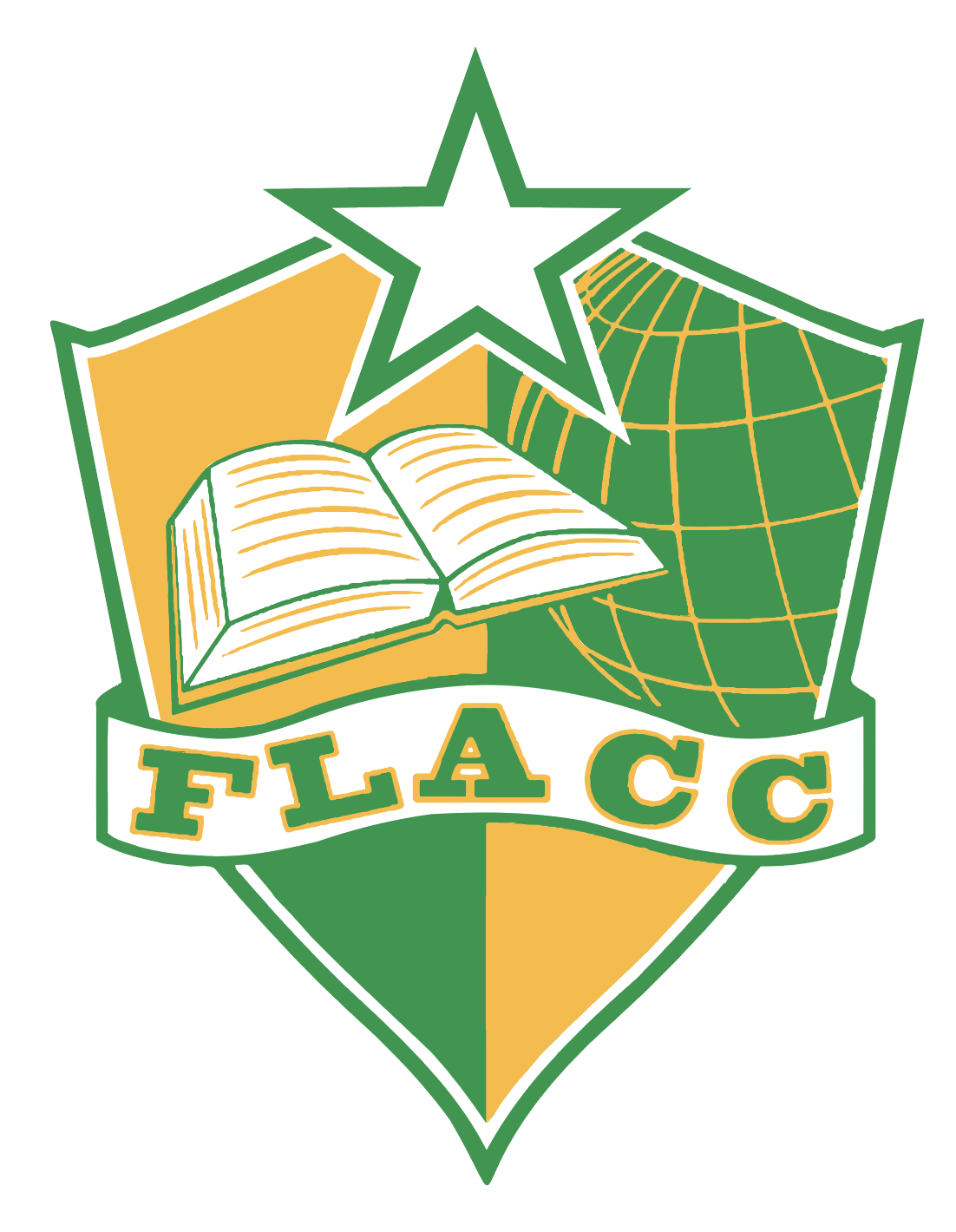 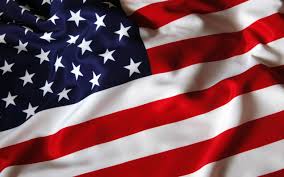 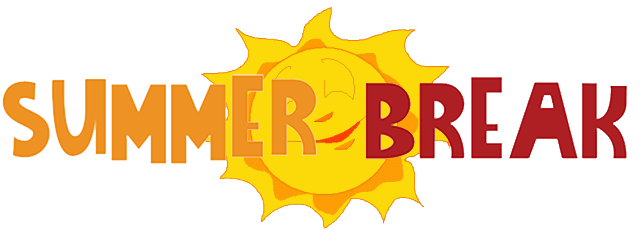 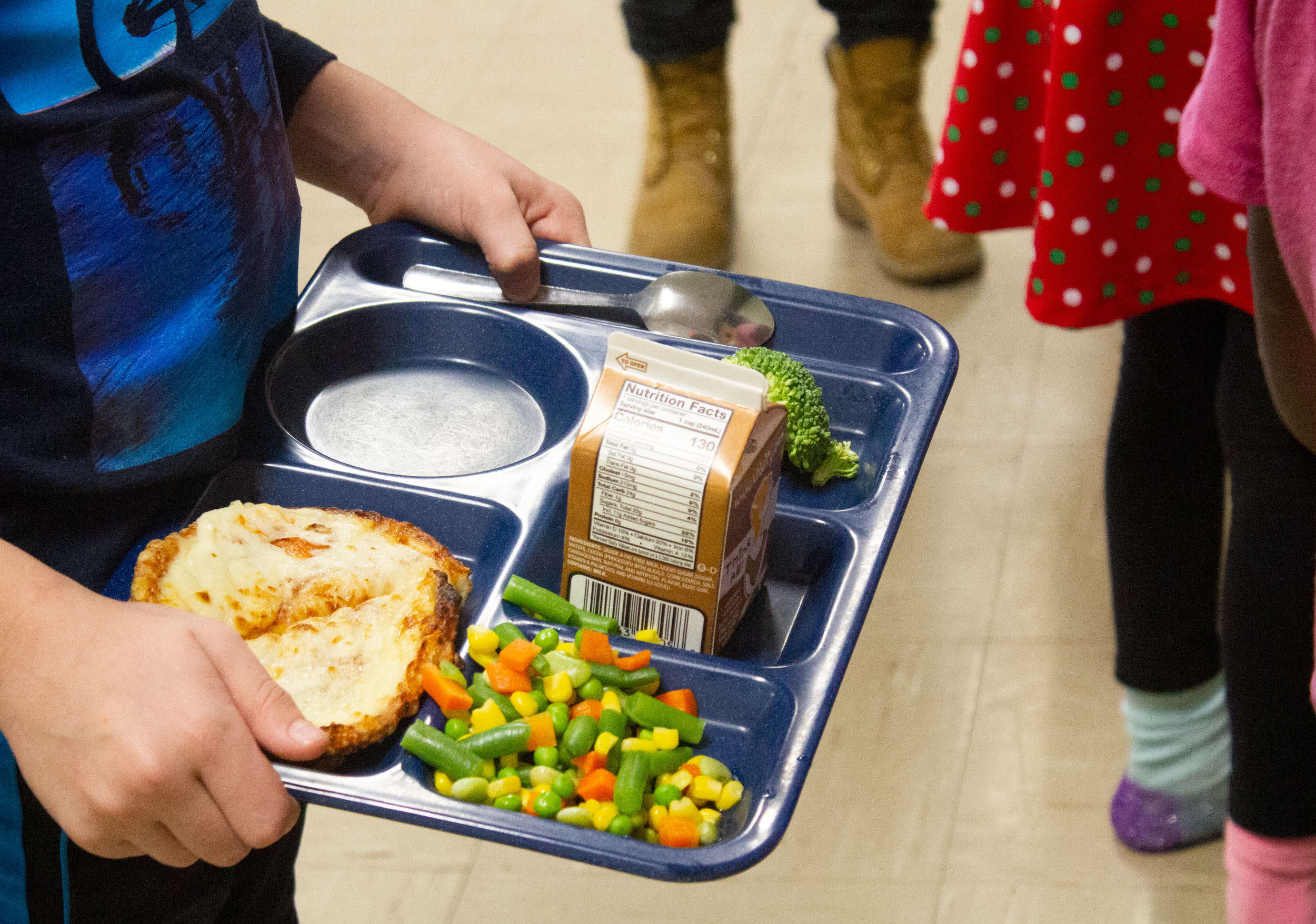 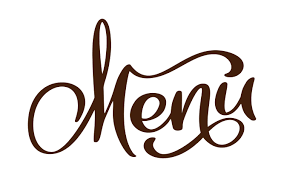 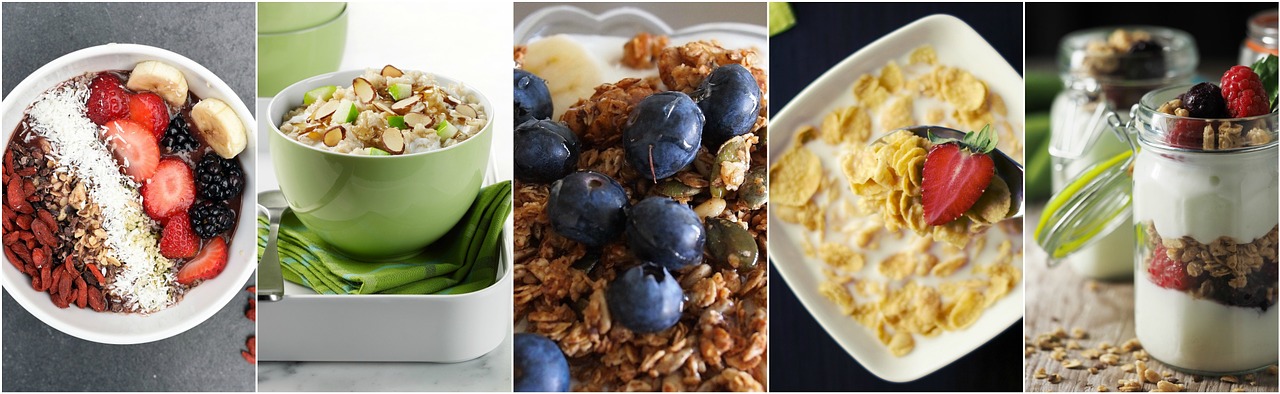 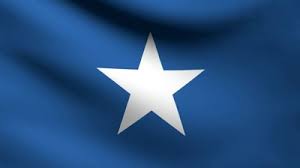 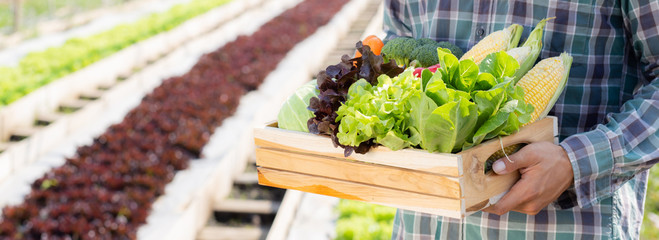 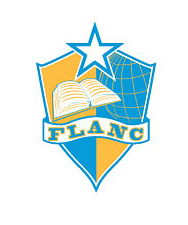 